ГУО «Средняя школа №4 г. Иваново» Урок мужества«А сердце память бережёт…»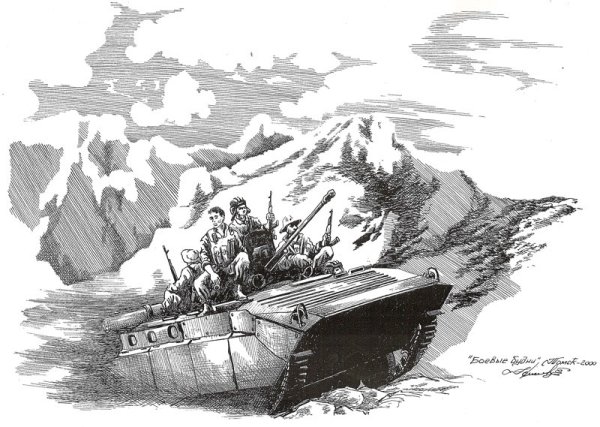 Случилось это на исходе века –«за речкой» очутился вдруг  десант…И молодые жизни исковеркалЖестокостью своей Афганистан.Григорий СоколовскийЧтец. Вчера мальчишки выпускной гулялиЛомился стол от всяческих сластейИ в ночь подруги им судьбу гадали.И нагадали тысячу путей.Но выпала всем дальняя дорога в чужую неизвестную страну.И не нашлось другой судьбы у Бога,Чем эта - через страшную войну!И им пришлось испить ее до края,И, обманув в письме отца и мать,Мол, не на бой - " по делу" вылетаемВ жестокой сече к смерти привыкать.Их уносили "Черные тюльпаны"Не в небо - к Богу в девятнадцать лет...За землю предков дрались там душманы,А мы за что? Никто не даст ответ.И вот вернулись мальчики. Поседели.У сердца - боевые ордена.И шрамы - как отметины - на теле.И в душах - не кончается война. Ведущий. Добрый день! Наша сегодняшняя встреча — дань памяти воинам-интернационалистам.Афганистан… Он прочно вошёл в нашу жизнь и историю. Ведущий. Пожалуй, на земле никогда не наступит такое время, когда слово «солдат» станет ненужным и незнакомым. Войны на нашей планете не прекращаются с древних времён. А путь войны всегда страшен.Ведущий. Афганистан. "Афганцы". Интернационалисты. Оцинкованные гробы. Слезы. Горе. Возмущение. Траур по сыновьям и мужьям. Их осиротевшие дети, поломанные судьбы девушек и женщин, не дождавшихся любимых с дальнего края. Все это спаивалось в один сувой, название которому-трагедия народа, трагедия поколения, обожженного войной, которой могло и не быть.Чтец.  У подвигов одни истоки вековые:Любовь к отчизне, мужество и честь,И наступает миг,Когда всерьез, впервыеЖизнь проверяет, у кого что есть.В Афганистане шли в атаки дерзко, молча,Призыва нет: "За Родину, вперед!"И корчились в пыли от пули вражьей, точной,Но брали с ходу раскаленный дот.Бывает все в бою -Закон войны жестокий."Остаться одному", - как плеть хлестнет приказ.И каждый жизнь своюПочувствует короткой.Но надо - и отдаст ее сейчас.Последний в жизни шаг,Секунды роковые:Зажата без чеки граната на груди.И вот уж рядом враг,Вокруг оскалы злые,Рвани, граната - друг, не подведи.И прогрохочет взрыв,Застынет в обелискахИ песней облетит родимые края.Возвышенный порывИ чувств, и мыслей чистыхБессмертен, как и Родина моя.                                             Виктор Куценко(Видеоролик)Ведущий. К моменту ввода войск СССР и Афганистан уже много десятилетий подряд находились в добрососедских отношениях. Политика Мухаммеда Захир-Шаха была сбалансированной и устраивала СССР, который осуществлял в Афганистане множество экономических проектов, поставлял в страну оружие, и обучал афганских специалистов в своих ВУЗах. Однако, не допуская резких рывков, Захир-Шах консервировал обстановку в стране, что вызывало недовольство со стороны различных политических сил – от исламистов до прогрессистов. В результате, в момент очередного отъезда за рубеж, он был отстранен от власти своим двоюродным братом Мухаммедом Даудом.Ведущий. Апрельская революция,  стала неожиданностью для СССР, стремившегося к сохранению стабильности у своих южных границ. Новое руководство Афганистана приступило к коренным реформам в стране, при этом СССР стремился погасить революционность этих реформ, которые, учитывая крайне низкий уровень развития афганского общества, имели очень мало шансов на успех и доброжелательный прием со стороны населения.Ведущий. 25 декабря 1979 года начался ввод советских войск в Афганистан по трем направлениям: Кушка Шинданд Кандагар, Термез Кундуз Кабул, Хорог Файзабад. Десант высаживался на аэродромах Кабул, Баграм, Кандагар. Уже спустя два дня спецназ КГБ СССР взял штурмом дворец президента страны Хафизуллы Амина. Так начиналась афганская война. Эта война продолжалась с 25 декабря 1979 до 15 февраля 1989 года, то есть 2238 дней.Чтец. Война - это солнце в подтёках сажи.Война - это нервы рваные наши.И небо, и море, свинцовые будто,В затишье одна на троих самокрутка.И слёзы по тем, кто уже не вернётся,Жена, что вдовою сегодня зовётся.Могила одна на взвод весь погибший,Что в землю легли, жизнью не насладившись.Война - это страшное, грязное дело,Корёжит что душу, мысли и тело.Не просто сказать, что такое война…Народу страны испытанье она.                                                  Серж АнтоновВедущий. Много горя, бед и страданий принесли нашему народу эти 2238 дней жестоких сражений в чужом краю. Именно столько длилась афганская война. И там, в далёком Афганистане, советские воины проявили лучшие человеческие качества: мужество, стойкость, благородство. В неимоверно трудных условиях боевой жизни, вдали от дома, ежечасно подвергаясь опасности, а подчас и смертельной, они сохранили верность военной присяге, воинскому долгу.Ведущий. Около миллиона советских людей прошло через горнило Афганистана. Немало их полегло на той каменистой земле: тысячи погибших и умерших от ран и болезней, сотни пропавших без вести. Среди них русские, украинцы, белорусы, казахи… Есть и другие, может, ещё более страшные потери-моральные. Главное - в другом, мы должны воздать должное живым и павшим «афганцам», сказать о них самые добрые слова. Это надо молодым, это надо всем намЧтец.  Мне выпало дорогами войныС тобой, мой лучший друг, пройти                однажды.Мы каждый день желали тишины,Но взрывами отмечен день был каждый.А помнишь, как бетонка в КандагарСо смертью нам устраивала встречи?Пытались затушить войны пожар,Всю боль её взвалив себе на плечи.Была здесь правда каждому своя.И даже не сравнимы были смерти,Но если будем живы ты и я,Не сгинет правда в этой круговерти.О ней расскажем дома сыновьям,Чтоб помнил мир о наших испытаньях,Чтоб никогда поминки по друзьямНам не справлять на горестных свиданьях.Ведущий. Вывод советских войск из Афганистана начался 15 мая 1988 года, в соответствии с заключёнными в апреле 1988 года Женевскими соглашениями о политическом урегулировании положения вокруг ДРА. Советский Союз обязался вывести свой контингент в девятимесячный срок, т.е. до 15 февраля следующего года. В первые три месяца Афганистан покинули 50 183 военнослужащих. Ещё 50 100 человек вернулись в СССР в период с 15 августа 1988 года по 15 февраля 1989 года.(Видео «Мы уходим»)Ведущий. Операция по выводу войск постоянно подвергалась атакам со стороны моджахедов.  15 февраля 1989 года генерал-лейтенант Борис Громов, согласно официальной версии, стал последним советским военнослужащим, переступившим границу двух стран. В действительности на территории Афганистана оставались как советские военнослужащие, попавшие в плен к моджахедам, так и подразделения пограничников, прикрывавшие вывод войск и вернувшиеся на территорию СССР только во второй половине дня 15 февраля. Погранвойска КГБ СССР выполняли задачи по охране советско-афганской границы отдельными подразделениями на территории Афганистана до апреля 1989 года. 15 февраля 1989 года последний бронетранспортер с нашими воинами пересек мост Дружбы через Амударью, по фарватеру которой проходит граница с Афганистаном.Чтец. Наша боль и опасений теньС вашими тревогами слились,Наконец настал последний день,Наконец его мы дождались.Кто вставал, кто падал под огнем,У судьбы не спросишь, что – кому,Девять лет вы жили этим днем,Девять лет с боями шли к нему.Как измерить боль горячих ран?Облегчить как горе матерей?Будет сердце жечь АфганистанИ в объятьях Родины своей.Ведущий.  Никогда больше не переступят порог родного дома наши земляки, навсегда ушедшие в бессмертие:Базылик Николай Николаевич, погиб 12 апреля 1986 года. Рядовой, посмертно награждён орденом Красной Звезды. Похоронен в д. Молодово.Керезь Степан Степанович. Рядовой. Погиб 11 июня 1983 года. Посмертно награждён орденом Красного Знамени. Похоронен в д.Горбаха.Якушик Николай Гаврилович. Рядовой. Погиб 18 апреля 1984 года. Посмертно награждён медалью «За отвагу». Похоронен в д. Достоево.(Минута молчания)Ведущий. Ни одна армия мира не может побеждать, если у её солдат и полководцев нет опоры на понятия воинской славы, нет кодекса чести и отваги. Ветераны вооружённого противостояния в Афганистане, длившегося более девяти лет,-люди с уникальным боевым опытом, хранители традиций воинского братства и верности своему долгу. Сегодня их по праву называют преемниками старшего поколения воинов, совершавших подвиги во время Второй мировой войны. Они доказали, что достойны их славы и что на героической земле рождаются и мужают настоящие герои.Ведущий. Всё дальше в историю уходит события той войны, но время не властно над памятью. Мужество, проявленное в боях, забвению не подлежит. Мы помним о погибших, благодарны и гордимся каждым, кто достойно выполнил свой интернациональный долг и не вернулся на Родину, мы благодарим за мужество и стойкость, активную жизненную позицию тех, кто сегодня живёт рядом с нами.Литература:1. Смолянко, А.В., Соколовский, Г.В. Жёлтый ветер Гиндукуш.-Мн.: Беларусь, 1992.-78 с.: ил.2. На линии огня: Воины-интернационалисты Брестской области в афганской войне 1979-1989/ автор концепции и текста А.М. Суворов; (фото О.В. Цуканов и др.).-Брест: Полиграфика,2010.-256 с.: ил.3. Памяць. Афганістан (Беларус. Сав. Энцыкл.: Рэд.: А.Л. Петрашкевіч (куратар выд.) і інш.- Мн.: БелСЭ, 1991.- 495с.: іл.